РЕЦЕНЗИЯна выпускную квалификационную работу Кучумовой Софии Дмитриевны  на тему «Система специальных мероприятий как инструмент GR-деятельности (на примере Всемирной недели предпринимательства в Санкт-Петербурге)»Рецензируемая работа Софии Дмитриевны Кучумовой написана на актуальную тему. GR-деятельность в России довольно активно развивается, а ее научное обоснование оставляет желать лучшего. В научной литературе остаются недостаточно изученными в том числе и инструменты GR-деятельности, поэтому обращение дипломницы к данной теме следует считать похвальным.Инструменты GR деятельности указываются в работе в качестве объекта исследования, а предметом исследования является «система мероприятий как инструмент GR деятельности на примере проекта «Всемирной недели предпринимательства» в Санкт-Петербурге». Целью исследования – «описание системы мероприятий Всемирной недели предпринимательства, как инструмента GR деятельности, а также анализ эффективности применения данного инструмента».Работа состоит их двух глав (пяти параграфов) общим объемом 55 страниц. Список источников составляет 53 наименования, включая нормативно-правовые акты и сайты органов власти.В первой главе, которая называется «Особенности использования GR-технологий в современной России»,  автор представляет теоретические походы к исследованию: рассматривает определения понятия GR, выделяет субъекты и объекты GR  и основные технологии GR-деятельности. Отметим, что об использовании GR-технологий в современной России» в главе говорится буквально на двух страницах в третьем параграфе. То есть глава названа некорректно. К тому же, в главе речь идет о технологиях GR и очень мало – об инструментах GR, которые указаны как объекты исследования. О специальных мероприятиях, которые являются предметом исследования в работе, вообще говорится только на одной странице (стр. 23) и то без ссылок и указания каких-либо существующих источников по данной теме. Просто перечисляются виды специальных мероприятий, которые могут быть использованы в GR-коммуникации. Не встретилось рецензенту и определение понятия «система специальных мероприятий», вынесенного в заглавие всей работы. Объем второго параграфа занимает всего две страницы. Схема на стр. 16 дана без ссылки на источник. В целом глава опирается в основном на два учебника, написанных кафедрой, и не несет в себе научной новизны.Вторая глава называется «Анализ системы специальных мероприятий Всемирной недели предпринимательства в Санкт-Петербурге». Собственно данному анализу посвящены только 14 страниц - второй параграф (стр. 39-53). Первый параграф второй главы называется  «Состояние малого и среднего предпринимательства в Санкт-Петербурге» (он занимает 13 страниц), но почему-то речь в нем идет по большей части о состоянии малого и среднего предпринимательства в странах Европы (с. 26-32). Логика появления данного параграфа в работе не вполне очевидна.Что касается второго, основного параграфа, то в нем автор довольно подробно излагает мероприятия Всемирной недели предпринимательства, но, на взгляд рецензента, Софии Дмитриевне не удалось оценить эффективность данных мероприятий и выявить  их достоинства и недостатки как инструмента GR. Программа мероприятий-2016 занимает во втором параграфе две страницы (стр. 45-46), а вот рекомендации для проведения подобных мероприятий в дальнейшем – меньше одной страницы (стр. 52).  Отметим также, что работу было не очень легко читать, так как текст не вычитан, написан небрежно, изобилует пунктуационными ошибками, есть повторы фраз, страницы в оглавлении в самом тексте зачастую не совпадают.  Процент заимствований  довольно большой – 29 процентов.Но в целом ВКР Софии Дмитриевны  Кучумовой соответствует требованиям, предъявляемым к подобного рода работам, и при условии успешной защиты, заслуживает положительной оценки.      Рецензент                                                                  к.ф.н., доцент 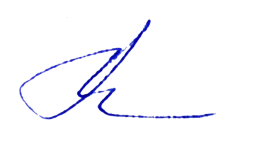 доцент кафедры связей с общественностью в политике и государственном управлении О.Г. Филатова                                                                                                         22.05.2017